Муниципальное казенное учреждение«Центр информационно-методического обеспеченияБарабинского района Новосибирской области»Программа заседания ММО музыкальных руководителей и воспитателей ДОУТема «Проектирование образовательного процесса в соответствии с требованиями ФГОС ДО И ФОП ДО: актуальные аспекты»Дата проведения: 16 ноября 2023г.Место проведения: МБДОУ №7 «Радуга»Начало: 11:00 г. Барабинск«Верьте в талант и творческие силы каждого воспитанника»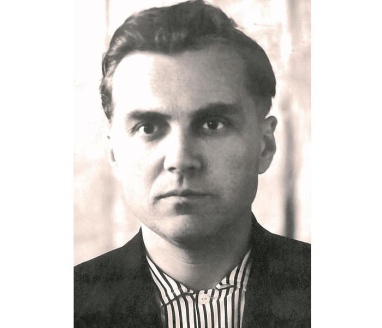 В.А. Сухомлинский.Цель: совершенствование педагогического мастерства музыкальных руководителей, систематизация, актуализация знаний и распространение опыта по развитию интегративного подхода к музыкальным занятиям  в условиях  ФГОС ДО и ФОП ДО.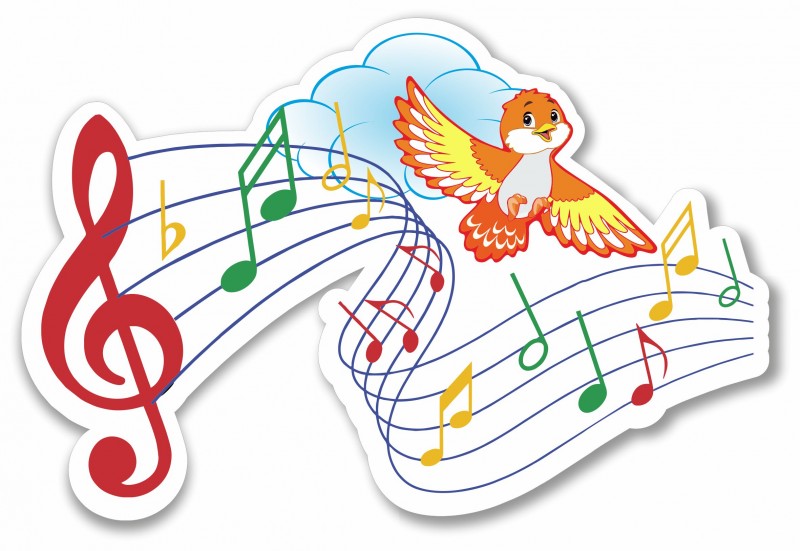 ВремяТема выступленияОтветственные10:45-11:00Регистрация участниковРоднова Ю.В.,  музыкальный руководительМБДОУ №7 «Радуга»,руководитель ММОПо материалам региональной проектировочной сессииПо материалам региональной проектировочной сессииПо материалам региональной проектировочной сессии11:00 – 11:30Проектирование образовательного процесса в соответствии с требованиями ФГОС ДО И ФОП ДО: актуальные аспектыРоднова Ю.В.,  музыкальный руководительМБДОУ №7 «Радуга»,руководитель ММОИнтегративный подход к музыкальным занятиямИнтегративный подход к музыкальным занятиямИнтегративный подход к музыкальным занятиям11:30-11:40Развитие творческих способностей дошкольников в игровой формеКиселева В.П.,музыкальный руководительМБДОУ №6 «Сказка»11.40-11.50Использование здоровьесберегающих технологий на музыкальных занятиях Сухинина С.Ю.,музыкальный руководительМБДОУ №8 «Солнышко»11:50-12:10Мастер класс «Логоритмика в системе музыкальных занятий»Зыкова О.В.,учитель-логопедМБДОУ №7 «Радуга»12:10 –12:30Мастер класс «Нейроложки как средство развития музыкально – ритмических способностей и межполушарных связей у детей дошкольного возраста»Роднова Ю.В.,руководитель ММО12:30-13:00Подведение итогов. Обмен мнениямиРоднова Ю.В.,руководитель ММО 